カイゴのしごとのホントがわかる動画公開中！	5分バージョン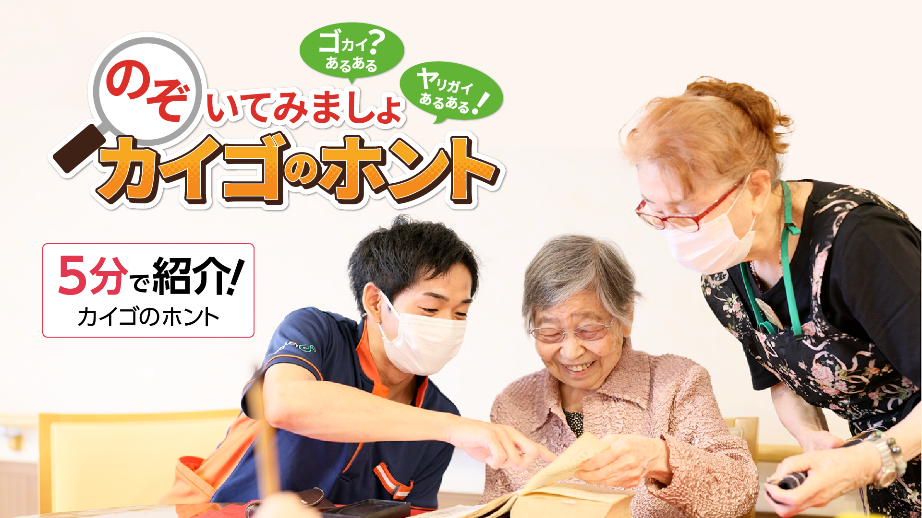 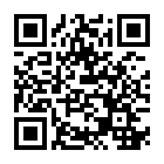 	2分バージョン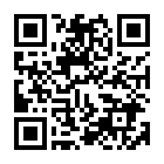 カイゴのしごとは休めへん・お給料安い・すぐ辞めるってホント？職員さんの声とデータから、バージョンアップしている現場のホントを知ってください。問合せ：大阪福祉人材支援センター　06‐6762‐9006